О подтверждении решений Думы города Когалыма, принятых путем опроса в заочной формеВ соответствии с Уставом города Когалыма, статьей 45 Регламента Думы города Когалыма Дума города Когалыма РЕШИЛА:Подтвердить решения Думы города Когалыма, принятые путем опроса        в заочной форме:- от 10.06.2024 №404-ГД «О награждении»;- от 10.06.2024 №405-ГД «О депутатском запросе»; - от 10.06.2024 №406-ГД «О внесении изменения в решение Думы города Когалыма от 11.11.2022 №171-ГД «О Комиссии по премированию лица, замещающего муниципальную должность в органах местного самоуправления города Когалыма»». 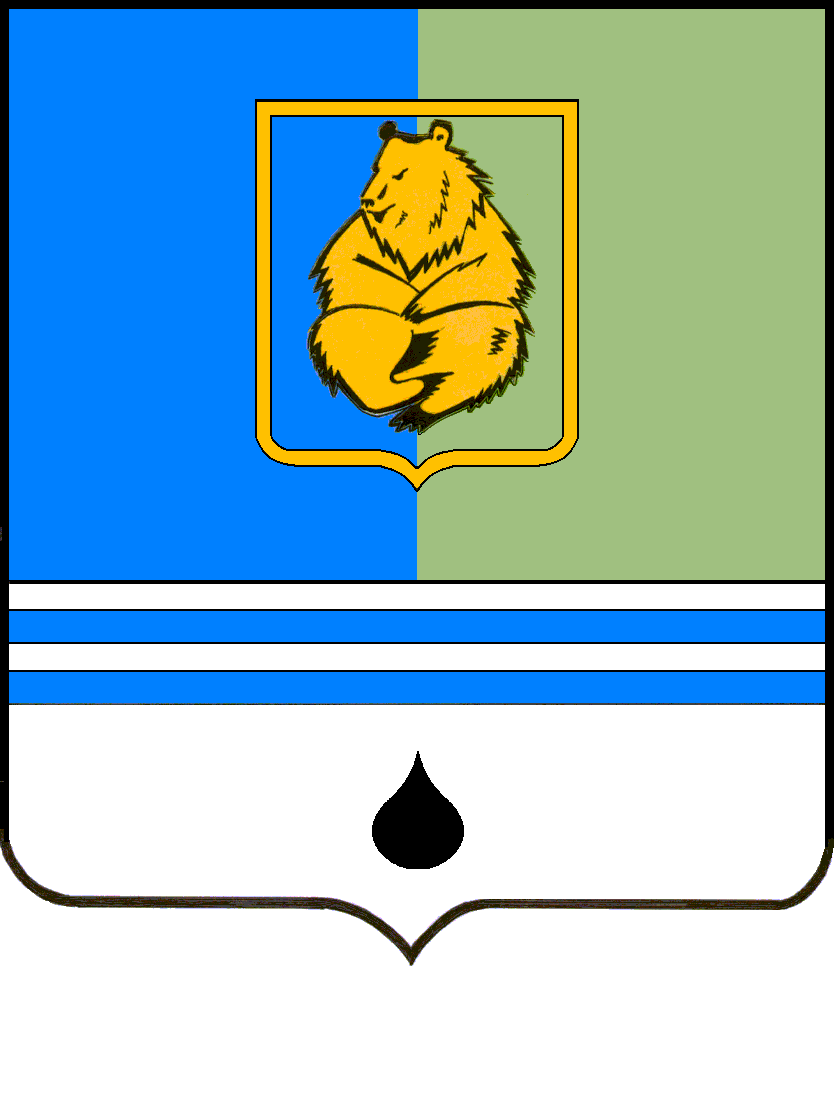 РЕШЕНИЕДУМЫ ГОРОДА КОГАЛЫМАХанты-Мансийского автономного округа – ЮгрыРЕШЕНИЕДУМЫ ГОРОДА КОГАЛЫМАХанты-Мансийского автономного округа – ЮгрыРЕШЕНИЕДУМЫ ГОРОДА КОГАЛЫМАХанты-Мансийского автономного округа – ЮгрыРЕШЕНИЕДУМЫ ГОРОДА КОГАЛЫМАХанты-Мансийского автономного округа – Югрыот [Дата документа]от [Дата документа]№ [Номер документа]№ [Номер документа]Председатель Думы города Когалыма[штамп ЭП подписывающего]А.Ю.Говорищева